Игры и игровые упражнения для развития мышления у детей дошкольного возраста Учитель-дефектолог : Матвиенко Л.В.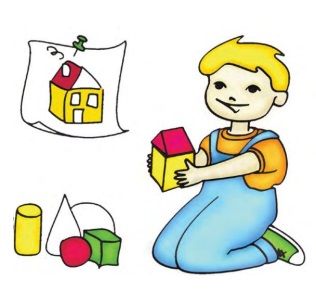 Всем  детям полезно  развивать  мышление. А у некоторых детей дошкольного возраста  наблюдается задержка  психического развития (ЗПР).У них отмечается задержанный темп формирования мыслительных операций, что в дальнейшем отрицательно скажется на обучении в школе. Такому ребенку сложно будет осваивать общеобразовательную школьную программу. Поэтому очень важно, чтобы педагоги детского сада, а также родители, как можно раньше начали работать над развитием мышления у детей с ЗПР. В дошкольном детстве ведущей деятельностью для всестороннего развития ребенка является игровая деятельность. Поэтому в данной консультации представлена подборка игр направленных на развитие мышления у детей .Из всего вышеизложенного следует, что использование дидактических игр в работе с детьми дошкольного возраста с задержкой психического развития неоспоримо актуально, так как задача дидактической игры предполагает формирование средств и способов развития мышления детей данной категории.Отставание в развитии мыслительной деятельности отмечается уже на уровне наглядных форм  мышления, когда возникают трудности в формировании сферы образов-представлений, то есть если наглядно-действенное мышление ребенка с ЗПР приближено к норме, наглядно-образное ей уже не соответствует. Исследователи подчеркивают сложность создания целого из частей и выделения частей из целого, трудности в пространственном оперировании образами (слева,  справа, выше  ниже …) т.к. образы-представления недостаточно подвижны .Затруднения    в формировании временных понятий (  части суток,  времена  года,  дни  недели и т.д.). Сложности с формированием  обобщающих понятий ( транспорт, мебель, бытовые  электроприборы,  инструменты, обувь, дикие животные и т.д.) У детей с задержкой психического развития мышление без специального коррекционного воздействия развивается медленно. Достичь успехов в развитии мышления у детей с ЗПР можно опираясь на ведущую деятельность детей дошкольного возраста — игру.Выделяют три вида мышления:наглядно-действенное (познание с помощью манипулирования предметами)наглядно-образное (познание с помощью представлений предметов, явлений)словесно-логическое (познание с помощью понятий, слов, рассуждений)Уважаемые  мамы и папы,  предлагаем  вам подборку игр направленных на развитие мышления у детей .Мышление — это социально обусловленный психический процесс, неразрывно связанный с речью. В процессе мыслительной деятельности вырабатываются определенные приемы и операции (анализ, синтез, сравнение, обобщение, конкретизация).Уважаемые  мамы и папы, не сочтите за  труд, поиграйте  в эти и подобные игры с вашим  ребенком .  Это ваш вклад  в подготовку  детей  к школе, а для  детей  хороший тренинг.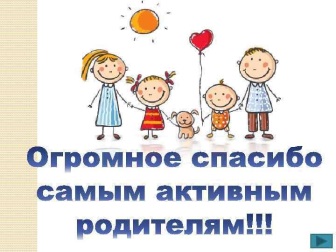   №                       Игра  и  ее  содержаниеВедущие мыслительныеоперации  1Игра  « Найди  такую  же  игрушку»Инструкция: ребенку предлагают найти одинаковые игрушки, среди предложенных (игрушки расставить в ряд). Найти одинаковые игрушки в группе. Нужно предложить детям объяснить, почему они думают, что игрушки одинаковые. Затем можно предложить найти одинаковые игрушки на  картинке: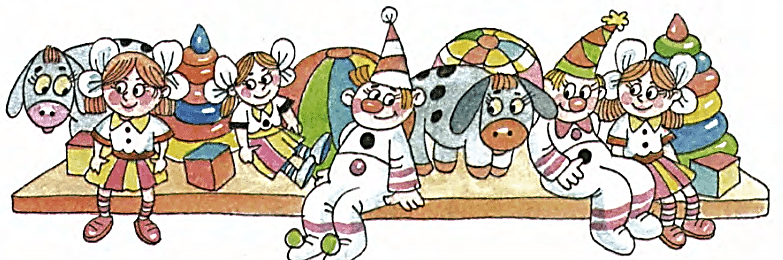 Сравнение  2Игра «Чудесный мешочек»   . Можно взять коробку.   Инструкция:  В полотняный мешочек кладут несколько предметов. Например: 1 катушка, пуговица, резиновую игрушку,2 ложки. Ребёнку предлагается на ощупь определить, что это за вещи, описать их и подумать, есть ли среди них одинаковые.Сравнение  3Игра  « Бабочка  и  цветок»Инструкция: Бабочки  хотят  найти  свои  цветы – сесть  на  такой  цветок,  чтобы  их  было  не  видно  и  никто  не  смог  их  поймать.  Обращая  внимание  на  то,  что цвет  бабочки  и  цветка  совпадают.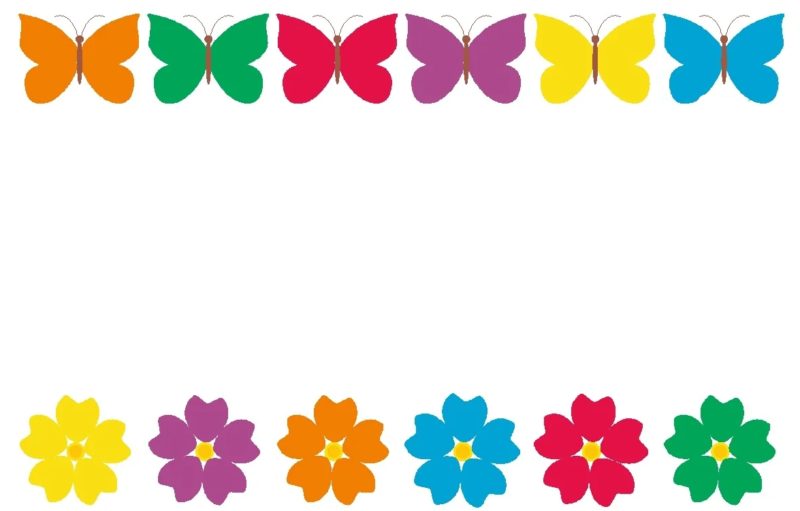 Сравнение4Игра «Геометрическая мозаика»Детям предлагается рассказать, из каких геометрических фигур составлено изображение, сколько их и какого цвета.Затем выложить такие же картинки из набора геометрических фигур сначала методом наложения на карточку, затем усложняя задание: рядом с картинкой, а затем – по памяти.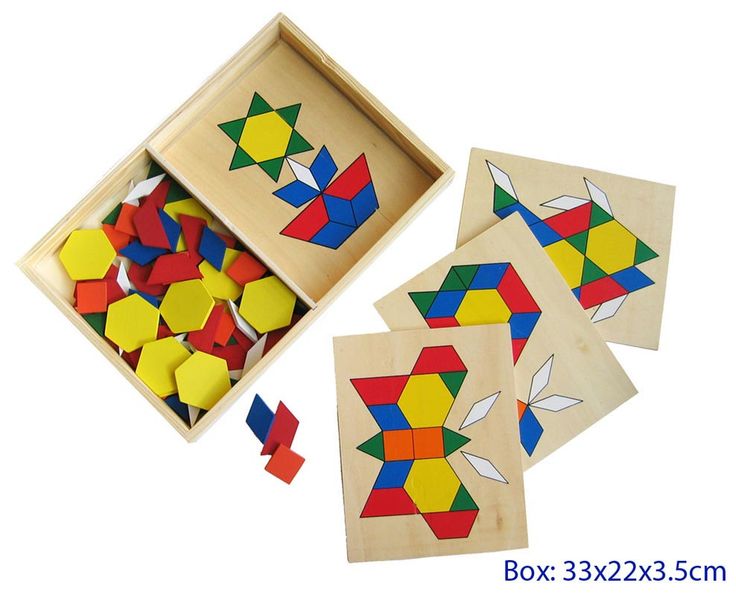 Сравнение  5Игра «Пирамидка» (большая)Пирамидка-неваляшка с яркими колечками.  Инструкция: необходимо     нанизывать колечки на стержень в произвольном порядке, а потом – по возрастанию или убыванию их диаметра  или  по цвету.Синтез  6Игра «Почтовый  ящик» Перед  ребенком  ставят  коробку  с  фигурами; фигуры  вынимают. Взрослый   берет  одну  из фигур, показывает её основание.Обводит  соответствующую  по  форме  прорезь  и  опускает  в  нее  фигуру.  Жестом  предлагает  продолжить  работу  ребенку.Инструкция: « Опусти  все  фигуры  в  коробку».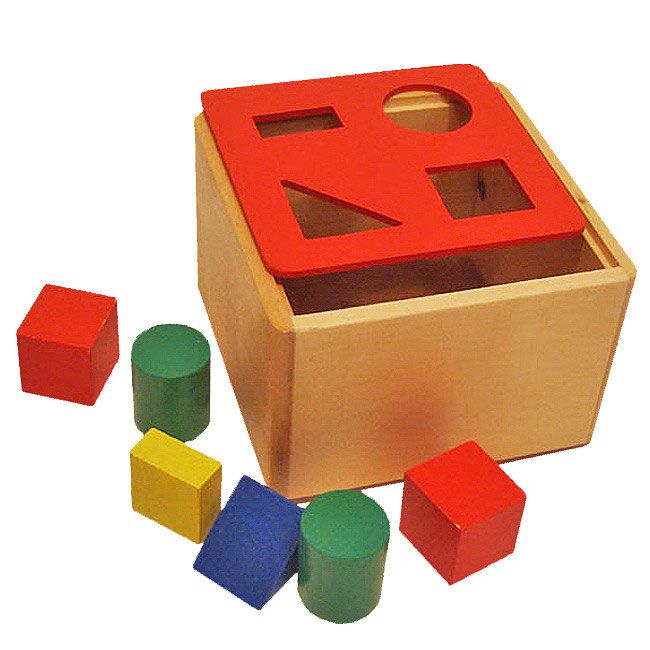 Синтез  7Игра  «Что нарисовал художник»Инструкция: ребенку дают натуральный   предмет, подобранный по лексическим темам (фрукты, овощи) либо в произвольном порядке. Ребёнок рассказывает о предмете, выделяя его свойства и признакиСинтез  8Игра «Что  здесь  лишнее?»Ребенку  предлагают  предметные  игрушки.Инструкция: Внимательно  посмотрите на  четыре  предметные  игрушки  и   определи,  какой  предмет  и  почему  является  лишним.. Первоначально предмет называется, затем  перечисляются его признаки, дети отгадывают предмет. . Первоначально предмет называется, затем  перечисляются его признаки, дети отгадывают предмет.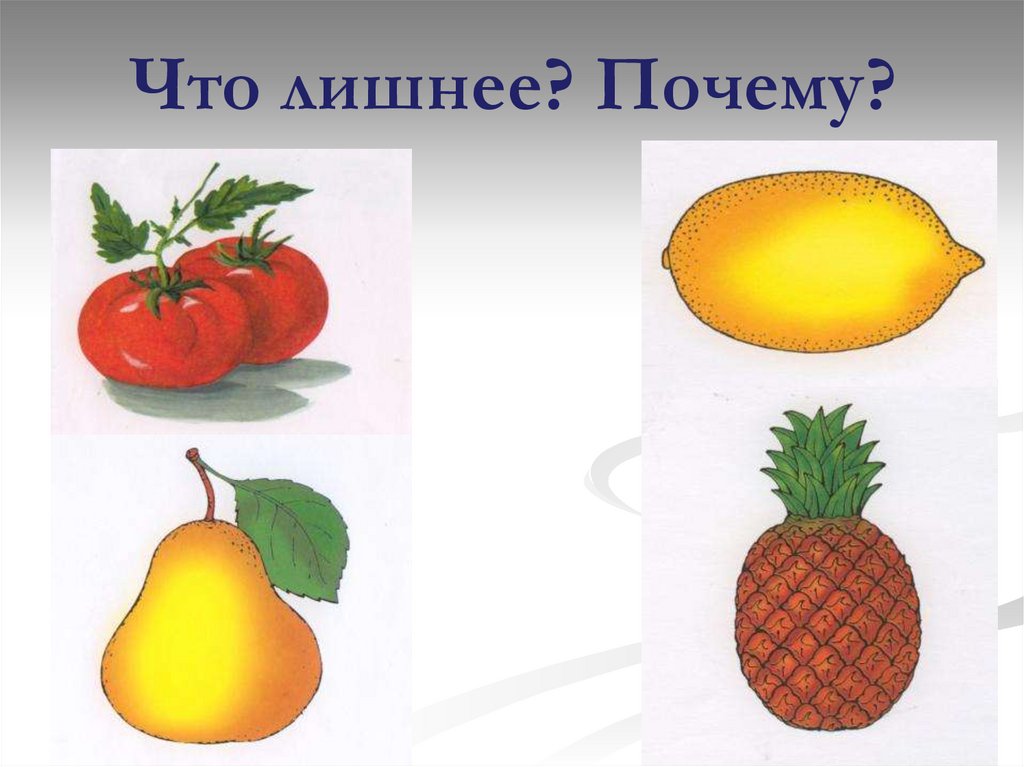 Анализ9Игра «Чередование»
Предложите ребенку нарисовать, раскрасить или нанизать бусы. Обратите внимание, что бусинки должны чередоваться в определенной последовательности. Таким образом можно выложить забор из разноцветных палочек и т.д.Анализ10Игра «Угадай по описанию»
Взрослый предлагает угадать, о чем (о каком овоще, животном, игрушке) он говорит и дает описание этого предмета. Например: Это овощ. Он красный, круглый, сочный (помидор). Если ребенок затрудняется с ответом, перед ним выкладывают картинки с различными овощами, и он находит нужный.Анализ11Игра «Отгадывание небылиц»
Взрослый рассказывает о чем-то, включая в свой рассказ несколько небылиц. Ребенок должен заметить и объяснить, почему так не бывает.Пример: Я вот что хочу вам рассказать. Вот вчера - иду я по дороге, солнышко светит, темно, листочки синие под ногами шуршат. И вдруг из-за угла как выскочит собака, как зарычит на меня: "Ку-ка-ре-ку!" - и рога уже наставила. Я испугался и убежал. А ты бы испугался?Иду я вчера по лесу. Кругом машины ездят, светофоры мигают. Вдруг вижу - гриб. На веточке растет. Среди листочков зеленых спрятался. Я подпрыгнул и сорвал его.Пришел я на речку. Смотрю - сидит на берегу рыба, ногу на ногу закинула и сосиску жует. Я подошел, а она прыг в воду - и уплыла.Анализ12Игра «Нелепицы»
Предложите ребенку рисунки, в которых содержатся какие-нибудь противоречия, несообразности, нарушения в поведении персонажей. Попросите ребенка найти ошибки и неточности и объяснить свой ответ. Спросите, как бывает на самом деле.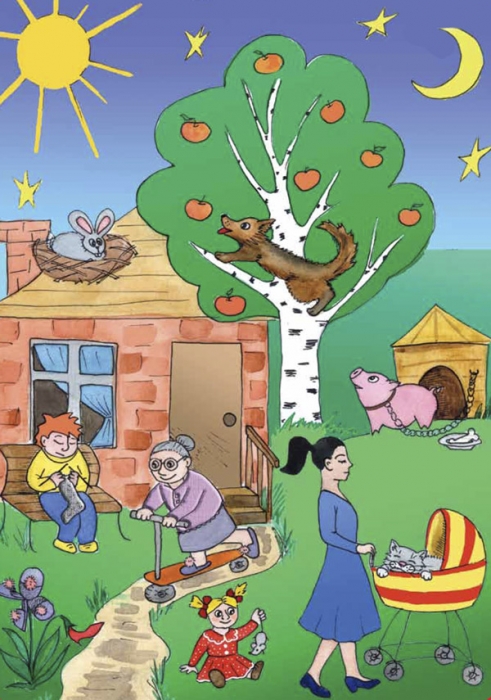 Анализ13Игра «Слова наоборот»
Предложите ребенку игру "Я буду говорить слово, а ты тоже говори, только наоборот, например, большой - маленький." Можно использовать следующие пары слов: веселый - грустный, быстрый - медленный, пустой - полный, умный - глупый, трудолюбивый - ленивый, сильный - слабый, тяжелый - легкий, трусливый - храбрый, белый - черный, твердый - мягкий, шершавый - гладкий и т.д.Анализ  14Игра   «Светофор»  Взрослый  знакомит  ребенка  со  светофором, показывает  как  загорается  свет. Вспоминают  на  какой  цвет,  какие  делают  действия.Инструкция: Внимательно  смотри,  какой  цвет  у  светофора, при  каком  цвете  светофора  нужно  двигаться, приготовиться, идти.Анализ15Игра «Разрезные картинки»Игра, заключается в том, что ребенку предлагается собрать картинку из частей. Специальной подготовки материала для этой игры не требуется, можно разрезать на части открытки. Усложнять игру можно, разрезав картинку сначала на 3-4 части, затем 6-7 частей и т.д.Анализ16Игра «Головоломки со спичками»Возьмите несколько палочек или спичек и сложите из них схематическое изображение какого-нибудь предмета. После этого предложите ребенку мысленно переложить одну или несколько спичек так, чтобы превратить данное изображение в другое или как-то его изменить.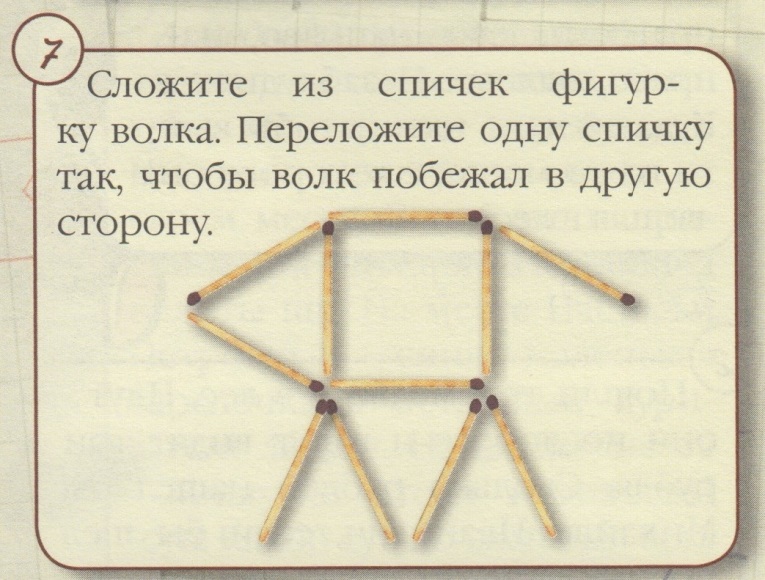 Анализ17Игра «Подбери узор»На картинке с определенным узором вырезаны кусочки. Необходимо найти эти кусочки среди тех, что предложены ребенку.Необходимо обратить внимание малыша на то, что не любые кусочки можно поместить на вырезанные места, а только те, которые соответствуют узору рисунка. Для этого нужно внимательно сравнить элементы узора на основном рисунке и вырезанных кусочках.Игры данного типа усложняются за счет увеличения количества элементов, по которым следует проводить сравнение.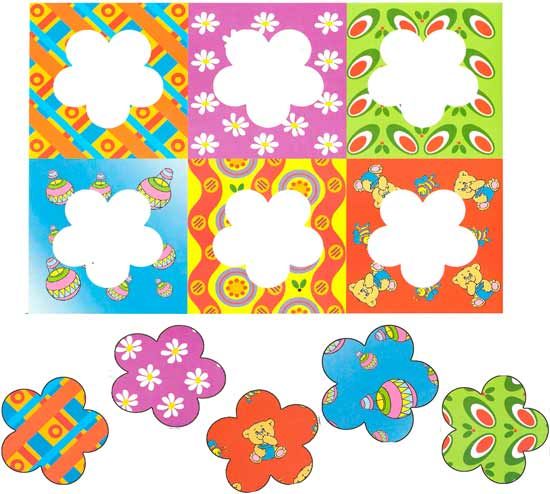 Анализ18Игра «Подбери нужный фрагмент»Эта игра подобная предыдущей. Только здесь ребенку предлагаются картинки не с определенным узором, а сюжетные иллюстрации. На иллюстрациях тоже вырезаны кусочки. Необходимо найти эти кусочки среди тех, что предложены ребенку, и  «отремонтировать» картинку.Анализ19Игра «Кто что ест?»
Подбираются картинки с изображениями животных и пищи для этих животных. Перед ребенком раскладывают картинки с животными и отдельно картинки с изображением пищи, предлагают всех "накормить".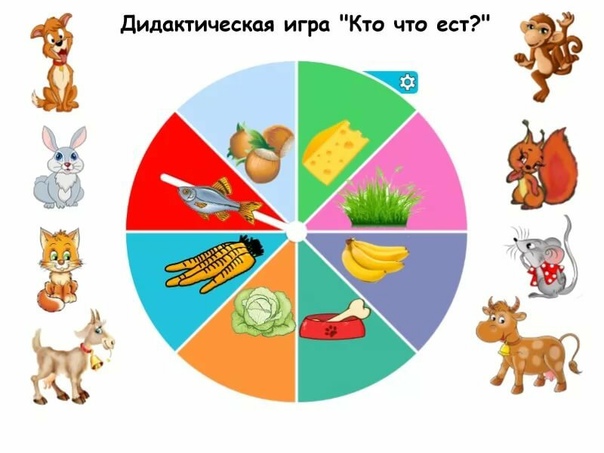 Анализ20Игра «Назови одним словом»
Ребенку зачитывают слова и просят назвать их одним словом. Например: лиса, заяц, медведь, волк - дикие животные; лимон, яблоко, банан, слива - фрукты.Для детей старшего возраста можно видоизменить игру, давая обобщающее слово и предлагая им назвать конкретные предметы, относящиеся к обобщающему слову. Транспорт - ..., птицы - ...Обобщение21Игра «Четвертый лишний»Приготовьте предметы или картинки, которые имеют отношение к таким группам, как игрушки, посуда, инструменты, рыбы, фрукты, овощи, ягоды, напитки, продукты, одежда, обувь, головные уборы, мебель, транспорт, деревья, звери, птицы, электроприборы.Выберите 3 картинки одной группы и одну картинку из любой другой группы. Расположите их в ряд на столе. Таким образом, получится, что основная часть картинок имеет один общий признак, который позволяет объединить их в одну группу. Одна картинка этого признака не имеет и потому отличается от остальных. Она является лишней. Ребенку необходимо внимательно рассмотреть все картинки, найти лишнюю и объяснить свое решение.  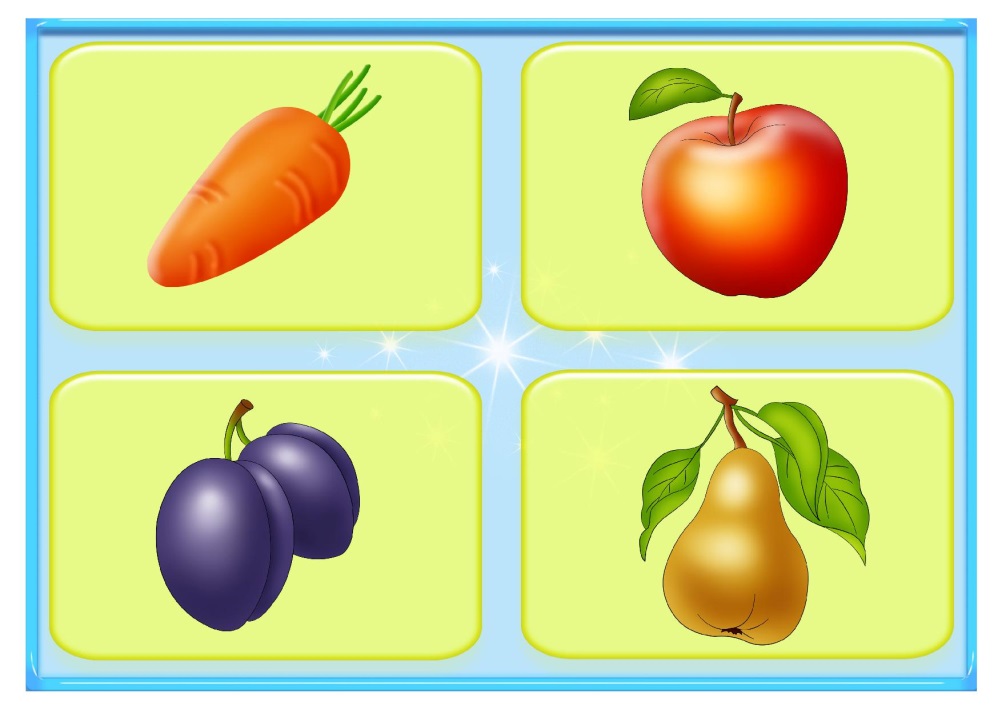 Обобщение22Игра «Найди лишнее слово»
Прочитайте ребенку серию слов. Предложите определить, какое слово является "лишним».Примеры:
Старый, дряхлый, маленький, ветхий;
Храбрый, злой, смелый, отважный;
Яблоко, слива, огурец, груша;
Молоко, творог, сметана, хлеб;
Час, минута, лето, секунда;
Ложка, тарелка, кастрюля, сумка;
Платье, свитер, шапка, рубашка;
Мыло, метла, зубная паста, шампунь;
Береза, дуб, сосна, земляника;
Книга, телевизор, радио, магнитофон.Обобщение